   PARISH COUNCILMEETING AGENDA – MONDAY 8th APRIL, 2024 To:  All Councillors of East Chinnock Parish CouncilYou are required to attend the meeting of East Chinnock Parish Council that will take place on Monday 8th April, 2024, following the ‘Annual Parish Meeting’ in the Village Hall.                                                                                                                                                     Advertised 2nd April 2024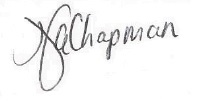                                                                                                   Nancy Chapman                                                                                              Clerk to the Parish Council                                                           The meeting will commence after there has been an opportunity for members of the electorate or parish to speak.AGENDAAPOLOGIES FOR ABSENCEDECLARATIONS OF INTEREST & DPI DISPENSATIONSMINUTES OF THE MEETINGS  4th MARCH 2024 (previously circulated)MATTERS OF REPORT ` REPORTSPLANNING AND PLANNING APPLICATIONSPlanning application received:i) App No: 24/00424/HOU Proposed Single Storey side and Front Extension with New Porch at Dawes Farm, The Stables, Fordhay, .Planning applications received after publication of the agenda.FINANCEResolution required to pay the following:N Chapman – reimbursement for Harvey Copping Stones (£81.25 +VAT£16.25)	£97.50R Thorne – repairing Village Hall planter 							£50.00General Report 	Mowing/strimming contract. 			Any other issues.PARISH ISSUESChurch clock repair.Allotments.“East Chinnock Village Echoes” donated digital book.Defibrillator Training - Tuesday 9th April 7.00pm.ENTERTAINMENTS COMMITTEEGeneral reportPARISH RANGER SCHEMEParish Lengthsmen replacement.HIGHWAYS REPORTSID update.Collarway Lane update.Any other issues.PUBLIC ENGAGEMENTGeneral ReportPC LogoRIGHTS OF WAYTemporary closure to Y8/28 from the 6th March 2023 (or until the works are completed) to remove fallen oak tree.General ReportITEMS FOR NEXT MEETINGDATE AND TIME OF NEXT MEETING & CLOSURE